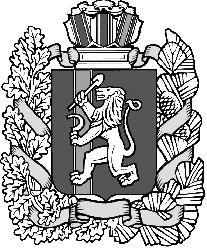 Администрация Шеломковского сельсовета Дзержинского района Красноярского краяПОСТАНОВЛЕНИЕ09.03.2022                                     с.Шеломки                            №14-пОб утверждении списка невостребованных земельных долей         На основании ст. 12.1, 14, 14.1 Федерального закона от 24.07.2002 № 101-ФЗ «Об обороте земель сельскохозяйственного назначения», рассмотрев список невостребованных земельных долей, который был опубликован в газете «Наш Красноярский край» от 29 сентября 2021 года №74 /1350 - размещен на официальном сайте администрации Дзержинского района и информационных  щитах, расположенных на территории Шеломковского сельсовета, сообщения в газете «Наш Красноярский край» от 26 января 2022 года №5/1381  - размещен на официальном сайте администрации Шеломковского сельсовета в сети «Интернет», о проведении общего собрания участников общей долевой собственности на землях сельскохозяйственного назначения в границах плана земель «СПК Канарайское» Дзержинского района Красноярского края на территории Шеломковского сельсовета Дзержинского района Красноярского края, протокол общего собрания участников общей долевой собственности от 31 января 2022 года,  администрация сельсовета  ПОСТАНОВЛЯЕТ:Утвердить список  3 (трех) невостребованных  земельных долей на землях сельскохозяйственного назначения в границах плана земель «СПК Канарайское» Дзержинского района Красноярского края на территории Шеломковского сельсовета Дзержинского района Красноярского края, согласно приложению.Администрации Шеломковского сельсовета обратиться в Дзержинский районный суд Красноярского края с требованием признания права муниципальной собственности Шеломковского сельсовета Дзержинского района Красноярского края на земельные доли, признанные в установленном ст. 12.1 Федерального закона от 24 июля 2002 года № 101 – ФЗ «Об обороте земель сельскохозяйственного назначения» порядке невостребованными.Постановление вступает в силу в день, следующий за днем его опубликования в периодическом печатном издании «Информационный вестник».Контроль за исполнением настоящего постановления оставляю за собой.Глава сельсовета                                                                            С.В.ШестопаловПРИЛОЖЕНИЕУТВЕРЖДЕНОпостановлением администрации сельсоветаот 09.03.2022                №14-пСПИСОКневостребованных  земельных долей на землях сельскохозяйственного назначения в границах плана земель «СПК Канарайское» Дзержинского района Красноярского края на территории Шеломкоского сельсовета Дзержинского района Красноярского краяСтанишевский Владимир Иванович 1973 г.р., свидетельство на право собственности  на землю серия РФ- XXXIII ККР 10 00 № 0329498Паршин Владимир Иванович 1959 г.р., свидетельство на право собственности  на землю серия РФ- V ККР 10 00 № 187226Паршина Ульяна Степановна 1918 г.р., свидетельство на право собственности  на землю серия РФ- XXXIII ККР 10 00 № 0373036